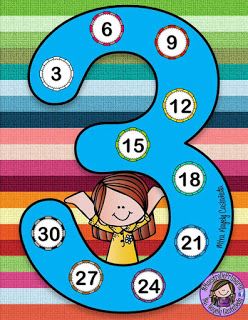 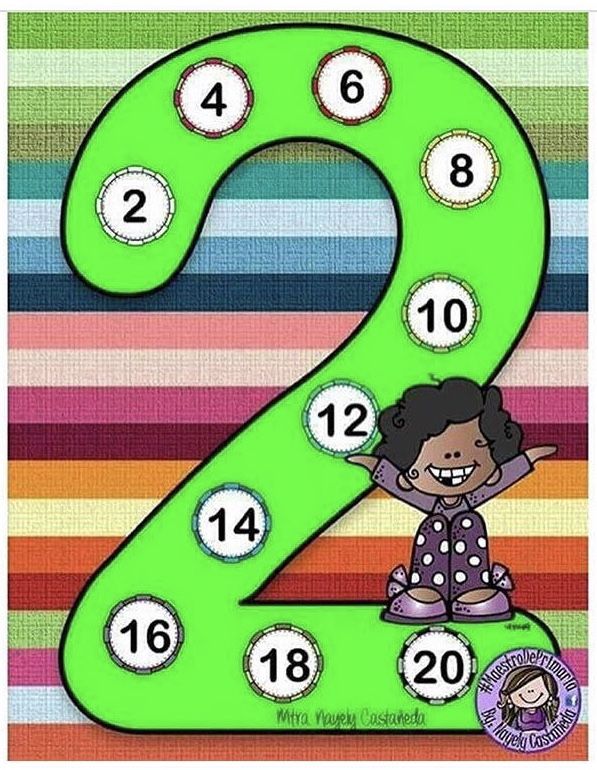 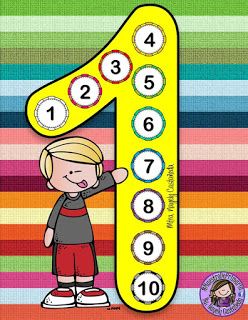 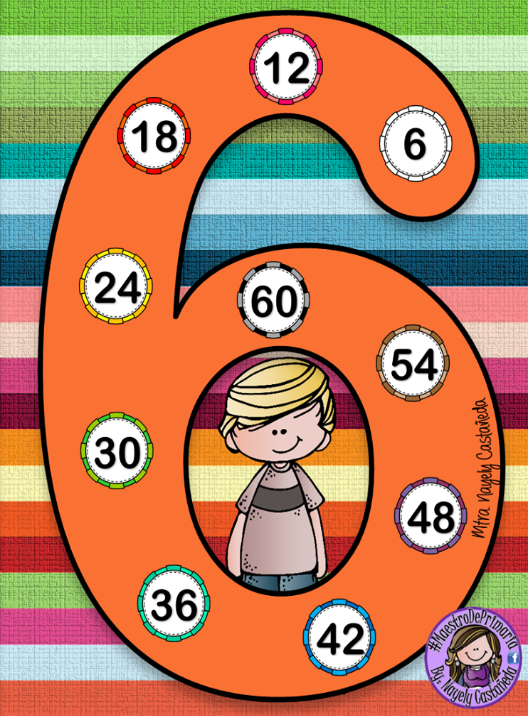 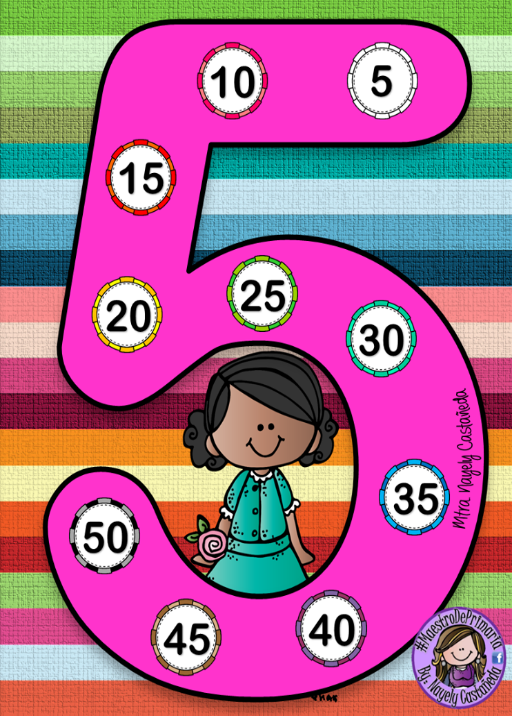 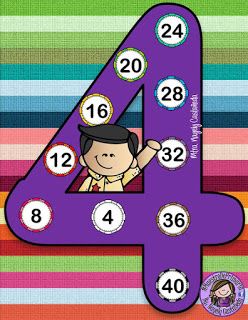 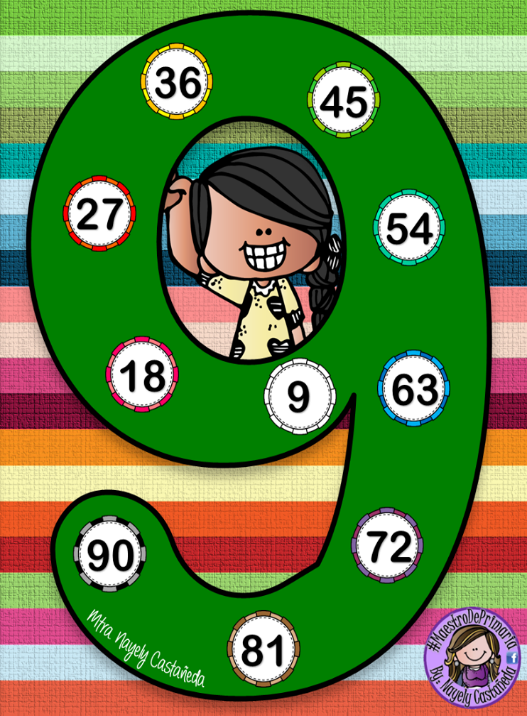 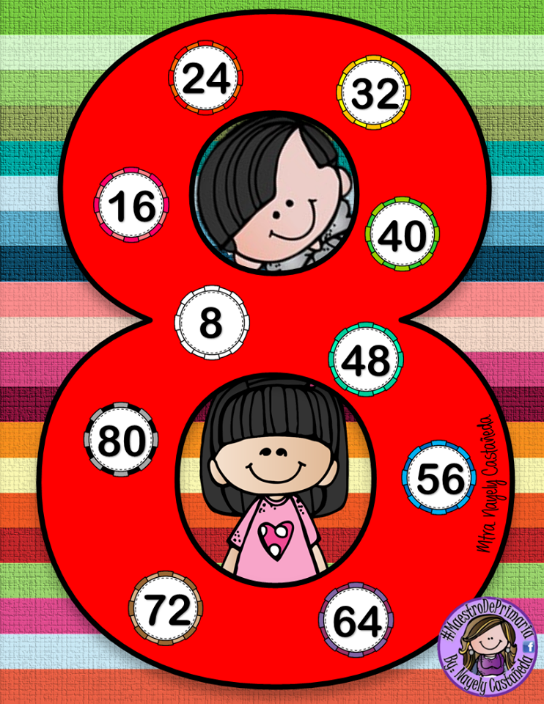 -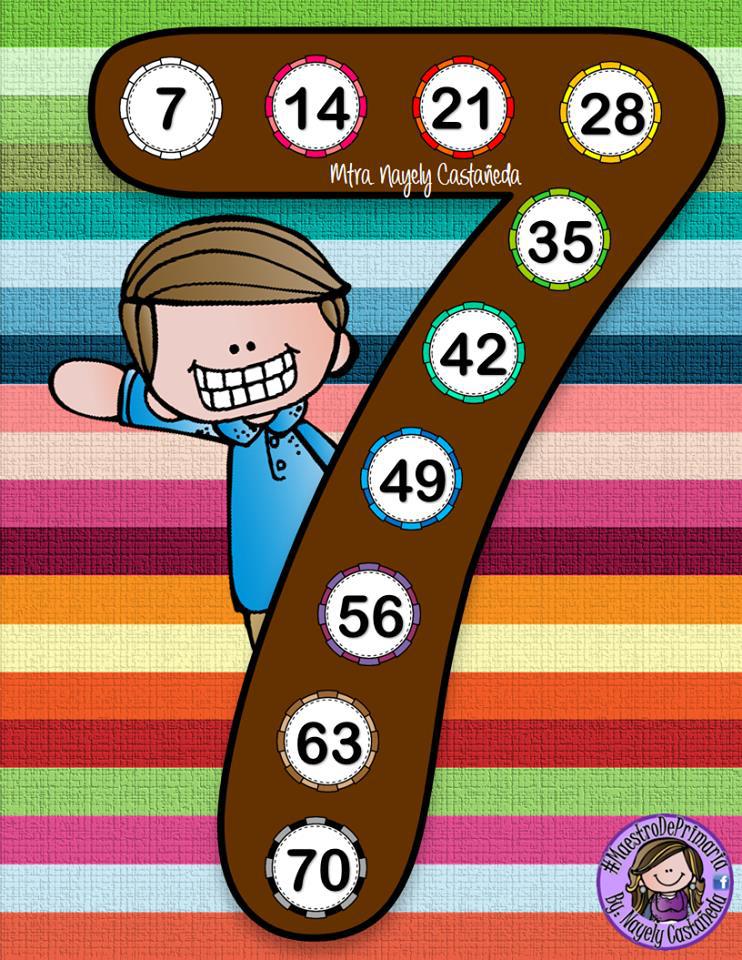 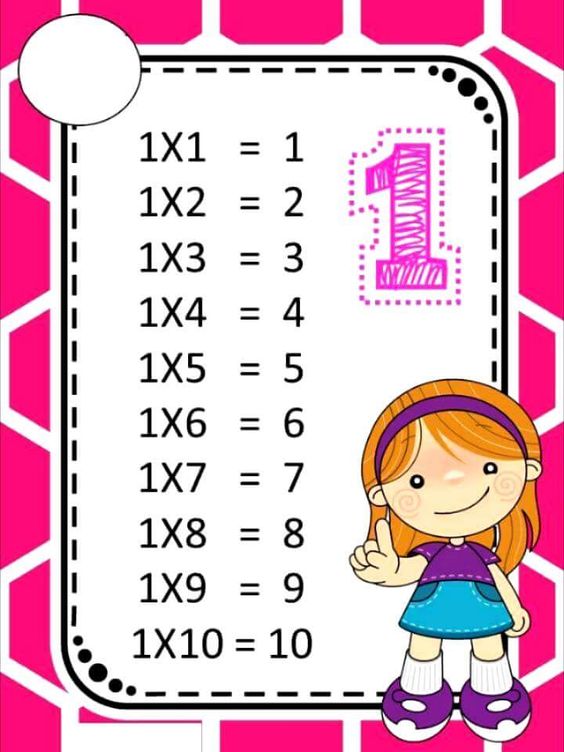 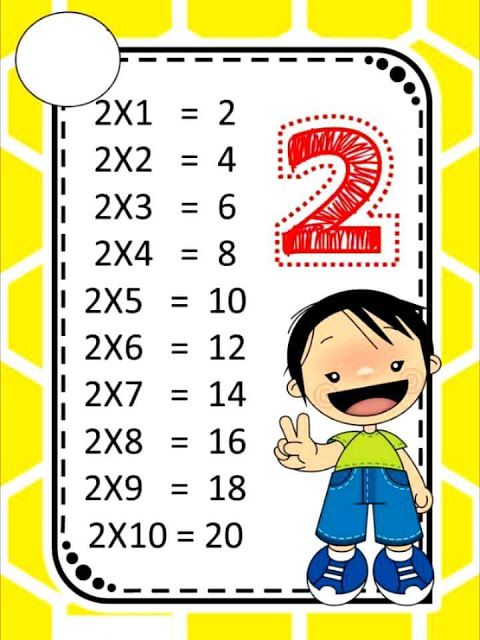 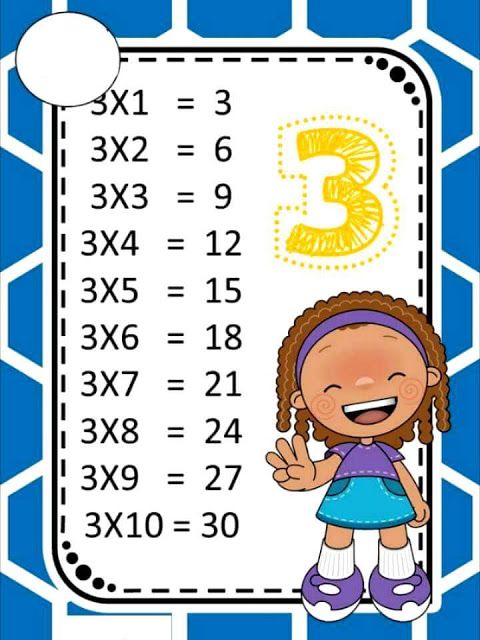 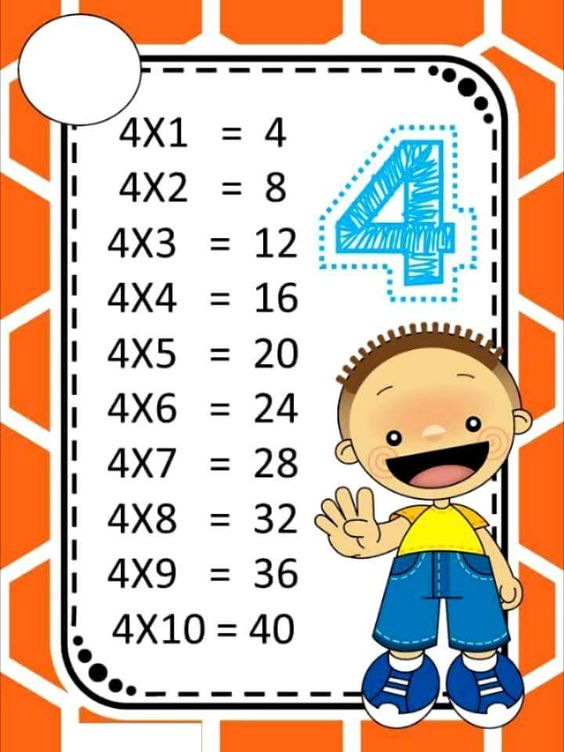 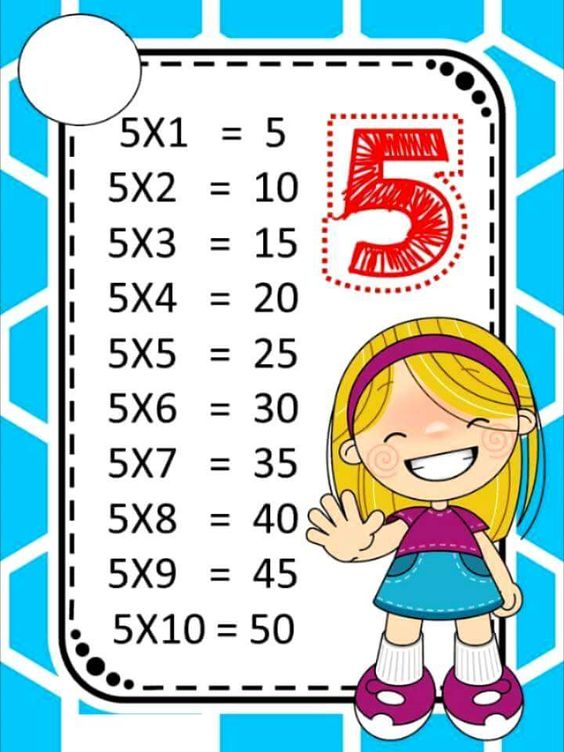 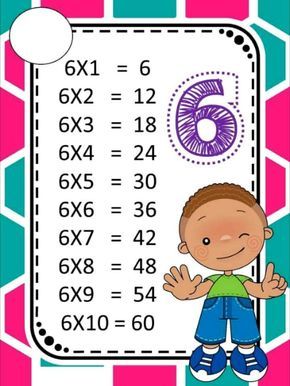 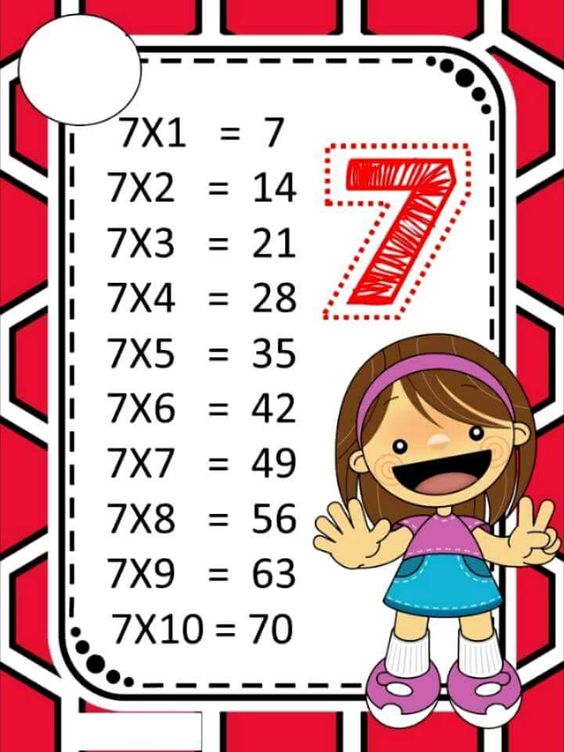 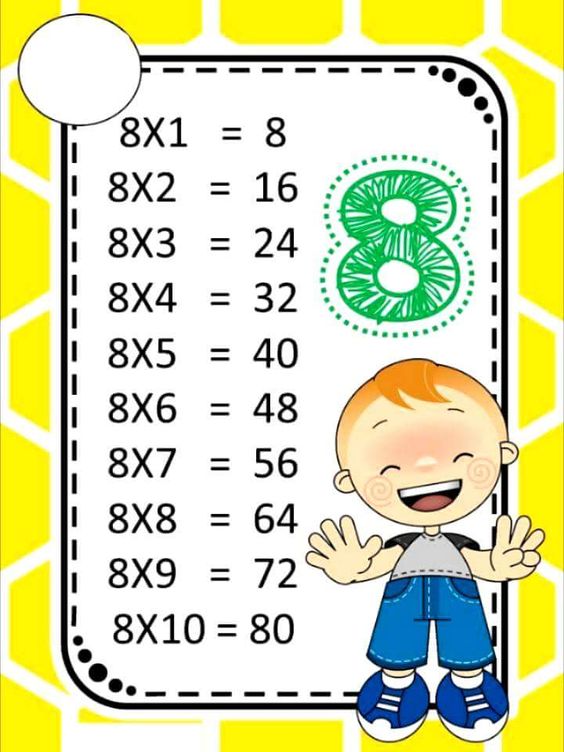 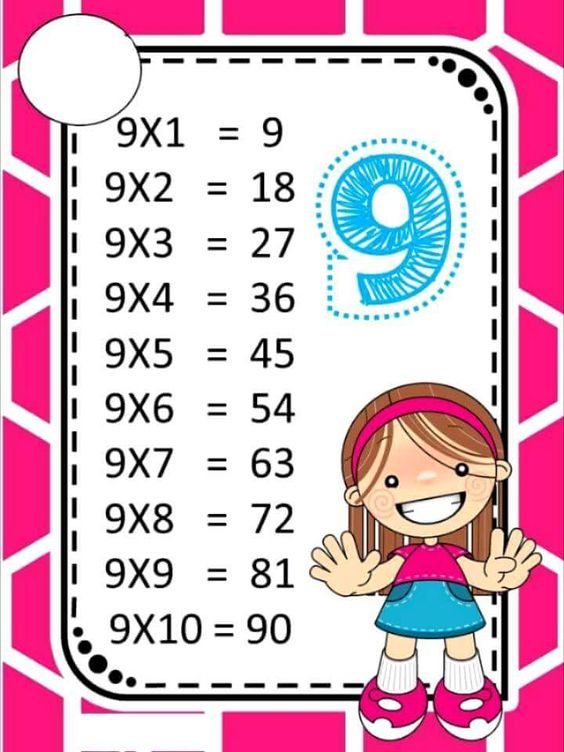 